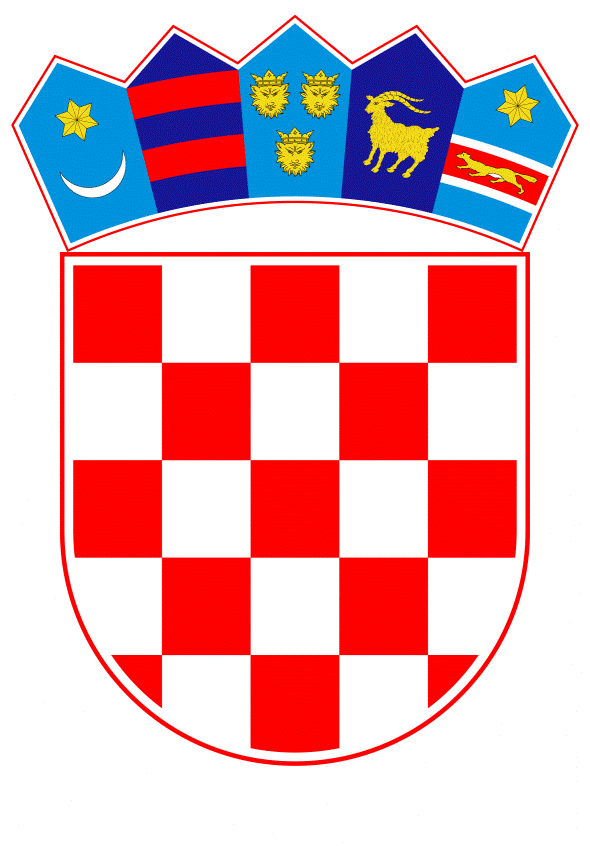 VLADA REPUBLIKE HRVATSKEZagreb, 21. lipnja 2023.______________________________________________________________________________________________________________________________________________________________________________________________________________________________PrijedlogNa temelju članka 31. stavka 3. Zakona o Vladi Republike Hrvatske („Narodne novine“, br. 150/11., 119/14., 93/16., 116/18. i 80/22.), a u vezi s člankom 19. stavkom 1. podstavkom 2. Zakona o Fondu za zaštitu okoliša i energetsku učinkovitost („Narodne novine“, br. 107/03. i 144/12.), Vlada Republike Hrvatske je na sjednici održanoj ______ donijela O D L U K Uo financiranju troškova uklanjanja otpada odbačenog u okoliš u romskim naseljimaI.U cilju provedbe Operativnog programa nacionalnih manjina za razdoblje 2021. - 2024., točke 8.5. Uređenje, urbanizacija i legalizacija romskih naselja, Aktivnost 8.5.9., Fond za zaštitu okoliša i energetsku učinkovitost (u daljnjem tekstu: Fond) osigurat će sredstva u 100 % - tnom iznosu u 2023. i 2024., za financiranje opravdanih i prihvatljivih troškova uklanjanja otpada odbačenog u okoliš u romskim naseljima, i to za jedinice lokalne samouprave sukladno zaključcima koje donosi Povjerenstvo za praćenje provedbe Nacionalnog plana za uključivanje Roma, za razdoblje od 2021. do 2027. godine, za svaku godinu prije objave javnog poziva Fonda.II.Financiranje uklanjanja otpada iz točke I. ove Odluke provodit će se u skladu s uvjetima i kriterijima koje će odrediti Fond u javnom pozivu, uz poštivanje mjera zaštite okoliša. III.Fond se zadužuje za provedbu ove Odluke, sukladno raspoloživim sredstvima u Financijskom planu Fonda za zaštitu okoliša i energetsku učinkovitost za 2023. godinu i projekcijama plana za 2024. i 2025. godinu. IV.Ova Odluka stupa na snagu danom donošenja.KLASA: URBROJ: Zagreb,     PREDSJEDNIKmr. sc. Andrej PlenkovićO B R A Z L O Ž E N J ESukladno Odluci o donošenju Operativnih programa nacionalnih manjina za razdoblje 2021. - 2024. (KLASA: 022-03/20-04/512, URBROJ: 50301-04/12-20-3), od 30. prosinca 2020., u okviru kojih je Vlada Republike Hrvatske odredila pronaći održivo rješenje za saniranje postojećih ilegalnih odlagališta otpada u romskim naseljima, kontinuirani odvoz otpada te izgradnju potrebne komunalne infrastrukture te s tim u vezi za nositelje aktivnosti odredila Ministarstvo gospodarstva i održivog razvoja, Ministarstvo prostornoga uređenja, graditeljstva i državne imovine i Fond za zaštitu okoliša i energetsku učinkovitost, koji su dužni na svojim proračunskim stavkama planirati sredstva za provedbu navedenih aktivnosti. Ovom Prijedlogom odluke Fond će osigurati sredstva u 100%-om iznosu u 2023. i 2024., za financiranje opravdanih i prihvatljivih troškova uklanjanja otpada odbačenog u okoliš u romskim naseljima.Ova financijska potpora u obliku bespovratnih sredstava namijenjena je za jedinice lokalne samouprave sukladno zaključcima koje donosi Povjerenstvo za praćenje provedbe Nacionalnog plana za uključivanje Roma, za razdoblje od 2021. do 2027. godine, za svaku godinu prije objave javnog poziva Fonda, radi osiguranja zaštite prava Roma, kao nacionalnih manjina i podrške djelovanju njihovih tijela.Povjerenstvo za praćenje provedbe Nacionalnog plana za uključivanje Roma, za razdoblje od 2021. do 2027. godine, donijelo je 31. siječnja 2023. Zaključak, KLASA: 061-01/22-11/12, URBROJ: 50-76-23-07, kojim je preporučilo 8 jedinica lokalne samouprave prema županijama koje sukladno planiranom javnom pozivu u 2023. mogu ostvariti 100 % - tno financiranje, odnosno najviše do 200.000,00 eura po zahtjevu jedinice lokalne samouprave, stoga su planirana sredstva u iznosu 2.000,000,00 eura za 2023. godinu. Sukladno članku 24. Pravilnika o uvjetima i načinu dodjeljivanja sredstava Fonda za zaštitu okoliša i energetsku učinkovitost, te kriterijima i mjerilima za ocjenjivanje zahtjeva za dodjeljivanje sredstava Fonda („Narodne novine“, br. 18/09., 42/12., 73/13., 29/14., 155/14. i 132/21.), financiranje do 100 % opravdanih troškova ukupne vrijednosti ulaganja za programe, projekte i slične aktivnosti od posebne važnosti za zaštitu okoliša i prirode, energetsku učinkovitost te obnovljive izvore energije u Republici Hrvatskoj provodi se na temelju odluke Vlade Republike Hrvatske, a na prijedlog nadležnog ministarstva.Predlagatelj:Ministarstvo gospodarstva i održivog razvojaPredmet:Prijedlog odluke o financiranju troškova uklanjanja otpada odbačenog u okoliš u romskim naseljima 